Муниципальная газетаЗЛАТОРУНОВСКИЙ     ВЕСТНИК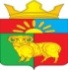 Издается с 2005 г.№ 1224 сентября 2020 годаhttp://mozlat.gbu.ru.ОФИЦИАЛЬНОГазета «Златоруновский  Вестник» № 24 сентября 2020 года. Тираж 15 экз. Распространяется бесплатно. Тел. для справок: 8-(39156)-24236АДМИНИСТРАЦИЯ ЗЛАТОРУНОВСКОГО СЕЛЬСОВЕТАУЖУРСКИЙ РАЙОН КРАСНОЯРСКИЙ КРАЙПОСТАНОВЛЕНИЕ10.09.2020                               п. Златоруновск                                               №64Об индексации должностных окладов работниковадминистрации Златоруновского сельсовета,не являющихся лицами, замещающими муниципальные должности и муниципальными служащими.В соответствии с Законом Красноярского края от 05.12.2019 года № 8-3414 «О краевом бюджете на 2020 год и плановый период 2021–2022 годов», Решением Златоруновского сельского Совета депутатов от 08.12.2017 № 19-76р «Об утверждении Положения об оплате труда работников администрации Златоруновского сельсовета не являющихся лицами, замещающими муниципальные должности и муниципальными служащими» Уставом Златоруновского сельсовета, ПОСТАНОВЛЯЮ:     	1. Произвести с 1 октября 2020 года индексацию (увеличение) должностных окладов работников администрации Златоруновского сельсовета, не являющихся лицами, замещающими муниципальные должности, и муниципальными служащими на 3 процента.	2. Контроль за исполнением постановления оставляю за собой.	3. Постановление вступает в силу в день, следующий за днем его официального опубликования в газете «Златоруновский вестник», и распространяет свое действие на правоотношения, возникшие с 01.10.2020г.     Глава сельсовета                                                                        Д.В. МининАДМИНИСТРАЦИЯ ЗЛАТОРУНОВСКОГО СЕЛЬСОВЕТАУЖУРСКОГО РАЙОНА КРАСНОЯРСКОГО КРАЯПОСТАНОВЛЕНИЕ23.09.2020                                     п. Златоруновск                                          № 67Об отмене постановления №7 от 18.01.2016 «Об утверждении административного регламента  исполнения муниципальной функции по проведению проверок юридических лиц и индивидуальных предпринимателей при осуществлении муниципального земельного контроля на территории Златоруновского сельсовета»На основании Федерального закона  от 06.10.2003 №131-ФЗ «Об общих принципах организации местного самоуправления в Российской Федерации» ПОСТАНОВЛЯЮ:Постановление №7 от 18.01.2016 года «Об утверждении административного регламента  исполнения муниципальной функции по проведению проверок юридических лиц и индивидуальных предпринимателей при осуществлении муниципального земельного контроля на территории Златоруновского сельсовета» отменить.Постановление вступает в силу в день, следующий за днем его официального опубликования в газете Златоруновский Вестник и на официальном сайте администрации Златоруновского сельсовета https://mozlat.ru. Контроль за исполнением настоящего постановления возлагается на специалиста 1 категории по земельным вопросам Баус Анну Александровну.Глава сельсовета                                                                            Д.В. МининАДМИНИСТРАЦИЯ ЗЛАТОРУНОВСКОГО СЕЛЬСОВЕТАУЖУРСКИЙ РАЙОН КРАСНОЯРСКИЙ КРАЙ                                                       РЕШЕНИЕ 10.09.2020                                         п. Златоруновск                         № 36-178рО внесении изменений в решение № 34-104р от 16.10.2012 «О нормативах формирования расходов на оплату труда депутатов, выборных должностных лиц местного самоуправления, осуществляющих свои полномочия на постоянной основе,и муниципальных служащих»        В соответствии с пунктом 4 Постановления Совета администрации Красноярского края от 29.12.2007 №512-п «О нормативах формирования расходов на оплату труда депутатов, выборных должностных лиц местного самоуправления, осуществляющих свои полномочия на постоянной основе, и муниципальных служащих», Законом Красноярского края от 05.12.2019 года № 8-3414 «О краевом бюджете на 2020 год и плановый период 2021–2022 годов», Златоруновский сельский Совет депутатов РЕШИЛ:	1. Произвести с 1 октября 2020 года индексацию (увеличение) должностных окладов выборных должностных лиц администрации Златоруновского сельсовета на 3 процента.      	 2. Внести в решение Златоруновского сельского Совета депутатов №34-104р от 16.10.2012 следующие изменения:	- приложение № 2 к решению №34-104р от 16.10.2012. изложить в новой редакции, согласно приложению к настоящему решению.         3. Решение вступает в силу с 01 октября  2020 года и подлежит опубликованию в газете «Златоруновский  Вестник».РАЗМЕРЫ ОПЛАТЫ ТРУДА ВЫБОРНЫХ  ДОЛЖНОСТНЫХ ЛИЦ.1. Установить, что размеры оплаты труда выборных должностных лиц состоят из размеров денежного вознаграждения и размеров ежемесячного денежного поощрения.2. Размеры денежного вознаграждения выборных должностных лиц устанавливаются в следующих размерах:(рублей в месяц)3. Размеры ежемесячного денежного поощрения не должны превышать размеров денежного вознаграждения, установленных настоящим приложением.Размер ежемесячного денежного поощрения составляет 100% денежного вознаграждения, установленного настоящим приложением.4. На денежное вознаграждение и денежное поощрение, выплачиваемое дополнительно к денежному вознаграждению, начисляются районный коэффициент, процентная надбавка к заработной плате за стаж работы в районах Крайнего Севера, в приравненных к ним местностях и иных местностях края с особыми климатическими условиями.Председатель Златоруновского сельского Совета депутатов                                      Н.Н. Мисник    Глава Златоруновского сельсовета                                        Д.В.МининПриложение  к  Решению от 10.092020  № 36-178рНаименование  
должности    Группа муниципального образования (согласно закону края, устанавливающему нормативы   размеров оплаты труда муниципальных служащих)  Наименование  
должности    VIIIГлава муниципального  
образования      18799,00